Application Procedure: Complete the application electronically, as a word document.  Please ensure that you complete the form in full.  Pay the relevant fee The following documents must be produced with the application form.  Failure to produce these documents within 7 days of submitting your application will result in it being returned and any fees paid refunded:A completed inspection formOperating procedures (these should cover the following):feeding regimescleaning regimestransportationmonitoring & ensuring the health & welfare of all animalsthe death or escape of an animal (including the storage of dead animals)the care of the animals following suspension / revocation / an emergencyA plan of the premisesInsurance PolicyRisk Assessments (including a fire risk assessment)Qualifications (if any)Training policy / recordsEmail your completed application, as a word document, and additional documents to licensing@wigan.gov.uk  Please ensure all sections are completed (failure to do so may result in your application being returned).  Please ensure you check the appropriate boxes.**A valid email address, for yourself, is required in order to progress with your application**A. Type of Application B. Licence Details (To be completed for all applications, except NewC. Payment DetailsD. Applicant DetailsE. Agent Details (If acting on behalf of the applicant)F. Premises to be LicensedG. Please confirm the type of business:H. Accommodation and Facilities:Please provide details of all animals to be sold in the schedule at Appendix AI. Details of VetJ. Emergency Key HolderK. Management of the Premises / StaffingL. Public Liability InsuranceM. Disqualification and ConvictionsHas the applicant or any person who will have control or management of the establishment, ever been disqualified from:Has the applicant or any person who will have control or management of the establishment, ever: N. Model Licence Conditions and GuidanceO. DeclarationThis section must be completed by the applicant.  If you are an agent please ensure this section is completed by the applicant.You are advised that to knowingly or recklessly make a false statement or omit any material particular from this application or any document submitted with it could result in my application being returned.I / We declare that:The answers given in this application are true to the best of my / our knowledge and belief.A completed inspection form has been submitted with my application, along with the other required documents.Please email your completed application and supporting documents to licensing@wigan.gov.ukApplication for a Licence to Sell Animals as Pets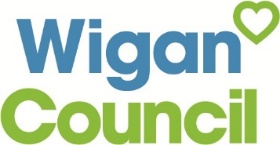 NewRenewalLicence No.AALExpiry DateReference No.Date of PaymentMrMrsMissMsOtherSurname Forename(s)Current Address (including postcode)Current Address (including postcode)Date of BirthContact Telephone Number (Email Address (mandatory)Full NameCompany Name (if applicable)Current Address (including postcode)Current Address (including postcode)Contact Telephone Number Email Address (mandatory)Trading nameCurrent Address (including postcode)Contact Telephone Number (s)Email AddressPet ShopThird Party SalesHome SalesInternet SalesWholesalesHobby SalesSales of Animals to the Public as Pets by Means of a Fixed or Minimum Donation    Other (Please give details)Number a size of rooms to be usedHeating arrangementsMethod of ventilation of premisesLighting arrangements (natural & artificial)Water supplyFacilities for food storage & preparationArrangements for disposal of excreta, bedding and other waste materialIsolation facilities for the control of infectious diseasesFire precautions/equipment and arrangements in the case of fireWhen the premises are closed what arrangements are in place to ensure the welfare of animals?Do you keep and maintain a register of animals?  YesNoVets NameCurrent Address (including postcode)Contact Telephone Number (s)Email AddressDo you have an emergency key holder?  YesNoKey Holder NameCurrent Address (including postcode)Contact Telephone Number (s)Email AddressPlease provide the number of people involved with the businessName  RoleHours WorkedName and address of the Manager / person with direct control of the premisesI have provided a copy of my insurance with my application  YesNoIf no, please provide details of the steps you are taking to obtain the required insuranceKeeping a pet shop?  YesNoKeeping a dog?  YesNoKeeping an animal boarding establishment?  YesNoKeeping a riding establishment?  YesNoHaving custody of an animal?  YesNoBeen convicted of any offences under the Animal Welfare Act 2006?  YesNoHad a licence refused, revoked or cancelled?  YesNoIf yes to any of the above, please provide detailsI have read the licence conditions and guidance in relation to selling animals as pets  I have completed the inspection form and submitted it with the application.  Full NameCapacityDateTypeYes / NoMaximum NumberDetails of Accommodation (including sizes)Please detail dimensions (height / width / depth – in cm) of all enclosures and the maximum number of animals in each enclosure)Age at Which to be SoldRabbits & CaviesHamstersRats, Mice & GerbilsLarger domesticated mammals, e.g. goats, pot-bellied pigsPrimates e.g. marmosetsParrots, parakeets and macawsPigeonsOther large birds (please specify)Budgerigars, finches and other small birdsTortoisesSnakes and lizardsTropical fishMarine fishCold water fishCats and / or Dogs (6mths and over)Kittens (if bred by the licence holder)Any other species (please specify)